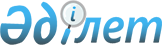 2021-2023 жылдарға арналған қалалық бюджет туралы
					
			Мерзімі біткен
			
			
		
					Түркістан облысы Кентау қалалық мәслихатының 2020 жылғы 21 желтоқсандағы № 408 шешiмi. Түркістан облысының Әдiлет департаментiнде 2020 жылғы 31 желтоқсанда № 5992 болып тiркелдi. Мерзімі өткендіктен қолданыс тоқтатылды
      ЗҚАИ-ның ескертпесі!
      Осы шешім 01.01.2021 бастап қолданысқа енгізіледі.
      Қазақстан Республикасының 2008 жылғы 4 желтоқсандағы Бюджет кодексінің 9 бабының 2 тармағына, 75 бабының 2 тармағына, "Қазақстан Республикасындағы жергілікті мемлекеттік басқару және өзін-өзі басқару туралы" Қазақстан Республикасының 2001 жылғы 23 қаңтардағы Заңының 6 бабының 1 тармағының 1) тармақшасына және Түркістан облыстық мәслихатының 2020 жылғы 11 желтоқсандағы № 54/557-VI "2021-2023 жылдарға арналған облыстық бюджет туралы" Нормативтік құқықтық актілерді мемлекеттік тіркеу тізілімінде № 5953 тіркелген шешіміне сәйкес, Кентау қалалық мәслихаты ШЕШІМ ҚАБЫЛДАДЫ:
      1. Кентау қаласының 2021-2023 жылдарға арналған қалалық бюджеті 1, 2 және 3-қосымшаларға сәйкес, соның ішінде 2021 жылға мынадай көлемде бекiтiлсiн:
      1) кiрiстер – 29 603 509 мың теңге:
      салықтық түсiмдер – 2 727 238 мың теңге;
      салықтық емес түсiмдер –94 934 мың теңге;
      негiзгi капиталды сатудан түсетiн түсiмдер – 297 254 мың теңге;
      трансферттердiң түсiмдерi – 26 484 083 мың теңге;
      2) шығындар – 32 859 277 мың теңге;
      3) таза бюджеттiк кредиттеу – -37 240 мың теңге:
      бюджеттік кредиттер – 4 376 мың теңге;
      бюджеттік кредиттерді өтеу – 41 616 мың теңге; 
      4) қаржы активтерімен жасалатын операциялар бойынша сальдо – 0:
      қаржы активтерін сатып алу – 0;
      мемлекеттік қаржы активтерін сатудан түсетін түсімдер – 0;
      5) бюджет тапшылығы (профициті) – -3 218 528 мың теңге;
      6) бюджет тапшылығын қаржыландыру (профицитін пайдалану) – 3 218 528 мың теңге:
      қарыздар түсімдері – 3 255 828 мың теңге;
      қарыздарды өтеу – 41 669 мың теңге;
      бюджет қаражатының пайдаланылатын қалдықтары – 4 369 мың теңге.
      Ескерту. 1-тармақ жаңа редакцияда - Түркістан облысы Кентау қалалық мәслихатының 15.12.2021 № 96 шешiмiмен (01.01.2021 бастап қолданысқа енгізіледі).


      2. 2021 жылы салық түсімдерінен қаланың бюджетіне корпоративтік табыс салығы, жеке табыс салығынан және әлеуметтік салықтан 50 пайыз аударылатын болып және облыстық бюджеттен қаланың бюджетіне берілетін бюджеттік субвенциялар 18 733 996 мың теңге көлемінде бекітілсін.
      3. Қала әкімдігінің 2021 жылға арналған резерві 42 000 мың теңге сомасында белгіленсін.
      4. 2015 жылғы 23 қарашадағы Қазақстан Республикасының Еңбек Кодексінің 139-бабының 9-тармағына сәйкес, 2021-2023 жылдарға азаматтық қызметшілер болып табылатын және ауылдық жерде қалалық бюджеттен қаржыландырылатын ұйымдарда жұмыс істейтін әлеуметтік қамсыздандыру, мәдениет саласындағы мамандарға қызметтің осы түрлерімен қалалық жағдайда айналысатын азаматтық қызметшілердің айлықақыларымен және мөлшерлемелерімен салыстырғанда жиырма бес пайызға жоғарылатылған лауазымдық айлық ақылары мен тарифтік мөлшерлемелері белгіленсін.
      5. 2021 жылы ауыл шаруашылығы мақсатындағы жер учаскелерін сатудан түсетін Қазақстан Республикасының Ұлттық қорына түсімдер көлемі 500 мың теңге болып 4-қосымшаға сәйкес бекітілсін.
      6. 2021 жылға қала бюджетінен ауылдық округтер бюджеттеріне берілетін субвенциялар мөлшерінің жалпы сомасы 368 033 мың теңге болып қарастырылсын, оның ішінде:
      Байылдыр ауылы 27 875 мың теңге;
      Ащысай ауылы 30 193 мың теңге;
      Хантағы ауылы 38 793 мың теңге;
      Қарнақ ауылы 41 562 мың теңге;
      Жүйнек ауылдық округі 21 699 мың теңге;
      Қарашық ауылдық округі 18 409 мың теңге;
      Оранғай ауылдық округі 16 720 мың теңге;
      Иассы ауылдық округі 23 007 мың теңге;
      Шаға ауылдық округі 19 780 мың теңге;
      Ескі Иқан ауылдық округі 23 904 мың теңге;
      Жаңа Иқан ауылдық округі 18 852 мың теңге;
      Шорнақ ауылдық округі 21 674 мың теңге;
      Бабайқорған ауылдық округі 18 593 мың теңге;
      Майдантал ауылдық округі 13 898 мың теңге;
      Үшқайық ауылдық округі 18 845 мың теңге;
      Жібек Жолы ауылдық округі 14 229 мың теңге.
      Ескерту. 6-тармақ жаңа редакцияда - Түркістан облысы Кентау қалалық мәслихатының 04.08.2021 № 65 шешiмiмен (01.01.2021 бастап қолданысқа енгізіледі).


      7. "Кентау қалалық мәслихат аппараты" мемлекеттік мекемесі Қазақстан Республикасының заңнамалық актілерінде белгіленген тәртіпте:
      1) осы шешімнің "Қазақстан Республикасы Әділет министрлігі Түркістан облысының Әділет департаменті" Республикалық мемлекеттік мекемесінде мемлекеттік тіркелуін;
      2) ресми жарияланғаннан кейін осы шешімді Кентау қалалық мәслихаттың интернет-ресурсына орналастыруын қамтамасыз етсін.
      8. Осы шешім 2021 жылдың 1 қаңтарынан бастап қолданысқа енгізіледі. 2021 жылға арналған қалалық бюджет
      Ескерту. 1-қосымша жаңа редакцияда - Түркістан облысы Кентау қалалық мәслихатының 15.12.2021 № 96 шешiмiмен (01.01.2021 бастап қолданысқа енгізіледі). 2022 жылға арналған қалалық бюджет 2023 жылға арналған қалалық бюджет 2021 жылы ауыл шаруашылығы мақсатындағы жер учаскелерін сатудан түсетін Қазақстан Республикасының Ұлттық қорына түсетін түсімдер
					© 2012. Қазақстан Республикасы Әділет министрлігінің «Қазақстан Республикасының Заңнама және құқықтық ақпарат институты» ШЖҚ РМК
				
      Мәслихат сессиясының төрағасы

К. Сырлыбаев

      Мәслихат хатшысы

С. Абдрахманов
Кентау қалалық
мәслихатының 2020 жылғы
21 желтоқсандағы
№ 408 шешіміне 1 қосымша
Санаты
Санаты
Санаты
Санаты
Санаты
Сома (мың теңге)
Сыныбы
Сыныбы
Сыныбы
Сыныбы
Сома (мың теңге)
Кіші сыныбы
Кіші сыныбы
Кіші сыныбы
Сома (мың теңге)
Атауы
Сома (мың теңге)
1
1
1
1
2
3
1. Кірістер
29 603 509
1 
Салықтық түсімдер
2 727 238
01
Табыс салығы
992 669
1 
1 
Корпоративтік табыс салығы
129 025
2
2
Жеке табыс салығы
863 644
03
Әлеуметтiк салық
1 208 829
1
1
Әлеуметтік салық
1 208 829
04
Меншiкке салынатын салықтар
477 003
1
1
Мүлiкке салынатын салықтар
320 946
3
3
Жер салығы
22 450
4
4
Көлiк құралдарына салынатын салық
128 337
5
5
Бірыңғай жер салығы
5 270
05
Тауарларға, жұмыстарға және қызметтерге салынатын ішкі салықтар
32 237
2
2
Акциздер
10 200
4
4
Кәсiпкерлiк және кәсiби қызметтi жүргiзгенi үшiн алынатын алымдар
22 037
08
Заңдық маңызы бар әрекеттерді жасағаны және (немесе) оған уәкілеттігі бар мемлекеттік органдар немесе лауазымды адамдар құжаттар бергені үшін алынатын міндетті төлемдер
16 500
1
1
Мемлекеттік баж
16 500
2 
Салықтық емес түсiмдер
94 934
01
Мемлекеттік меншіктен түсетін кірістер
82 968
1
1
Мемлекеттік кәсіпорындардың таза кірісі бөлігінің түсімдері
560
5
5
Мемлекет меншігіндегі мүлікті жалға беруден түсетін кірістер
82 408
04
Мемлекеттік бюджеттен қаржыландырылатын, сондай-ақ Қазақстан Республикасы Ұлттық Банкінің бюджетінен (шығыстар сметасынан) ұсталатын және қаржыландырылатын мемлекеттік мекемелер салатын айыппұлдар, өсімпұлдар, санкциялар, өндіріп алулар
1 168
1
1
Мұнай секторы ұйымдарынан және Жәбірленушілерге өтемақы қорына түсетін түсімдерді қоспағанда, мемлекеттік бюджеттен қаржыландырылатын, сондай-ақ Қазақстан Республикасы Ұлттық Банкінің бюджетінен (шығыстар сметасынан) ұсталатын және қаржыландырылатын мемлекеттік мекемелер салатын айыппұлдар, өсімпұлдар, санкциялар, өндіріп алулар
1 168
06
Басқа да салықтық емес түсiмдер
10 798
1
1
Басқа да салықтық емес түсiмдер
10 798
3 
Негізгі капиталды сатудан түсетін түсімдер
297 254
01
Мемлекеттік мекемелерге бекітілген мемлекеттік мүлікті сату
46 823
1
1
Мемлекеттік мекемелерге бекітілген мемлекеттік мүлікті сату
46 823
03
Жердi және материалдық емес активтердi сату
250 431
1 
1 
Жердi сату
245 313
2
2
Материалдық емес активтерді сату
5 118
4 
Трансферттердің түсімдері
26 484 083
01
Төмен тұрған мемлекеттік басқару органдарынан трансферттер
45
3
3
Аудандық маңызы бар қалалардың, ауылдардың, кенттердің, ауылдық округтардың бюджеттерінен трансферттер
45
02
Мемлекеттiк басқарудың жоғары тұрған органдарынан түсетiн трансферттер
26 484 038
2
2
Облыстық бюджеттен түсетiн трансферттер
26 484 038
Функционалдық топ
Функционалдық топ
Функционалдық топ
Функционалдық топ
Функционалдық топ
Сома (мың теңге)
Кіші функция
Кіші функция
Кіші функция
Кіші функция
Сома (мың теңге)
Бюджеттік бағдарламалардың әкімшісі
Бюджеттік бағдарламалардың әкімшісі
Бюджеттік бағдарламалардың әкімшісі
Сома (мың теңге)
Бағдарлама
Бағдарлама
Сома (мың теңге)
Атауы
Сома (мың теңге)
2. Шығындар
32 859 227
01
Жалпы сипаттағы мемлекеттiк қызметтер 
357 101
1
Мемлекеттiк басқарудың жалпы функцияларын орындайтын өкiлдi, атқарушы және басқа органдар
222 004
112
Аудан (облыстық маңызы бар қала) мәслихатының аппараты
36 736
001
Аудан (облыстық маңызы бар қала) мәслихатының қызметін қамтамасыз ету жөніндегі қызметтер
36 486
003
Мемлекеттік органның күрделі шығыстары
250
122
Аудан (облыстық маңызы бар қала) әкімінің аппараты
185 268
001
Аудан (облыстық маңызы бар қала) әкімінің қызметін қамтамасыз ету жөніндегі қызметтер
185 268
2
Қаржылық қызмет
17 569
459
Ауданның (облыстық маңызы бар қаланың) экономика және қаржы бөлімі
4 954
003
Салық салу мақсатында мүлікті бағалауды жүргізу
4 464
010
Жекешелендіру, коммуналдық меншікті басқару, жекешелендіруден кейінгі қызмет және осыған байланысты дауларды реттеу
490
805
Ауданның (облыстық маңызы бар қаланың) мемлекеттік сатып алу бөлімі
12 615
001
Жергілікті деңгейде мемлекеттік сатып алу саласындағы мемлекеттік саясатты іске асыру жөніндегі қызметтер
12 615
9
Жалпы сипаттағы өзге де мемлекеттiк қызметтер
117 528
459
Ауданның (облыстық маңызы бар қаланың) экономика және қаржы бөлімі
81 300
001
Ауданның (облыстық маңызы бар қаланың) экономикалық саясаттын қалыптастыру мен дамыту, мемлекеттік жоспарлау, бюджеттік атқару және коммуналдық меншігін басқару саласындағы мемлекеттік саясатты іске асыру жөніндегі қызметтер
47 235
015
Мемлекеттік органның күрделі шығыстары
260
113
Төменгі тұрған бюджеттерге берілетін нысаналы ағымдағы трансферттер
33 805
482
Ауданның (облыстық маңызы бар қаланың) кәсіпкерлік және туризм бөлімі
36 228
001
Жергілікті деңгейде кәсіпкерлікті және туризмді дамыту саласындағы мемлекеттік саясатты іске асыру жөніндегі қызметтер
36 228
02
Қорғаныс
1 504 489
1
Әскери мұқтаждар
16 005
122
Аудан (облыстық маңызы бар қала) әкімінің аппараты
16 005
005
Жалпыға бірдей әскери міндетті атқару шеңберіндегі іс-шаралар
16 005
2
Төтенше жағдайлар жөнiндегi жұмыстарды ұйымдастыру
1 488 484
122
Аудан (облыстық маңызы бар қала) әкімінің аппараты
1 488 484
006
Аудан (облыстық маңызы бар қала) ауқымындағы төтенше жағдайлардың алдын алу және оларды жою
1 466 240
007
Аудандық (қалалық) ауқымдағы дала өрттерінің, сондай-ақ мемлекеттік өртке қарсы қызмет органдары құрылмаған елдi мекендерде өрттердің алдын алу және оларды сөндіру жөніндегі іс-шаралар
22 244
03
Қоғамдық тәртіп, қауіпсіздік, құқықтық, сот, қылмыстық-атқару қызметі
18 257
9
Қоғамдық тәртіп және қауіпсіздік саласындағы басқа да қызметтер
18 257
485
Ауданның (облыстық маңызы бар қаланың) жолаушылар көлігі және автомобиль жолдары бөлімі
18 257
021
Елдi мекендерде жол қозғалысы қауiпсiздiгін қамтамасыз ету
18 257
06
Әлеуметтiк көмек және әлеуметтiк қамсыздандыру
3 327 891
1
Әлеуметтiк қамсыздандыру
1 508 652
451
Ауданның (облыстық маңызы бар қаланың) жұмыспен қамту және әлеуметтік бағдарламалар бөлімі
1 508 652
005
Мемлекеттік атаулы әлеуметтік көмек 
1 508 652
2
Әлеуметтiк көмек
1 687 032
451
Ауданның (облыстық маңызы бар қаланың) жұмыспен қамту және әлеуметтік бағдарламалар бөлімі
1 687 032
002
 Жұмыспен қамту бағдарламасы
769 062
004
Ауылдық жерлерде тұратын денсаулық сақтау, білім беру, әлеуметтік қамтамасыз ету, мәдениет, спорт және ветеринар мамандарына отын сатып алуға Қазақстан Республикасының заңнамасына сәйкес әлеуметтік көмек көрсету
11 007
006
Тұрғын үйге көмек көрсету
101
007
Жергілікті өкілетті органдардың шешімі бойынша мұқтаж азаматтардың жекелеген топтарына әлеуметтік көмек
209 662
010
Үйден тәрбиеленіп оқытылатын мүгедек балаларды материалдық қамтамасыз ету
4 684
014
Мұқтаж азаматтарға үйде әлеуметтiк көмек көрсету
104 687
015
Зейнеткерлер мен мүгедектерге әлеуметтiк қызмет көрсету аумақтық орталығы
32 305
017
Оңалтудың жеке бағдарламасына сәйкес мұқтаж мүгедектерді протездік-ортопедиялық көмек, сурдотехникалық құралдар, тифлотехникалық құралдар, санаторий-курорттық емделу, міндетті гигиеналық құралдармен қамтамасыз ету, арнаулы жүріп-тұру құралдары, қозғалуға қиындығы бар бірінші топтағы мүгедектерге жеке көмекшінің және есту бойынша мүгедектерге қолмен көрсететін тіл маманының қызметтері мен қамтамасыз ету
467 074
023
Жұмыспен қамту орталықтарының қызметін қамтамасыз ету
88 450
9
Әлеуметтiк көмек және әлеуметтiк қамтамасыз ету салаларындағы өзге де қызметтер
132 207
451
Ауданның (облыстық маңызы бар қаланың) жұмыспен қамту және әлеуметтік бағдарламалар бөлімі
132 207
001
Жергілікті деңгейде халық үшін әлеуметтік бағдарламаларды жұмыспен қамтуды қамтамасыз етуді іске асыру саласындағы мемлекеттік саясатты іске асыру жөніндегі қызметтер
66 064
011
Жәрдемақыларды және басқа да әлеуметтік төлемдерді есептеу, төлеу мен жеткізу бойынша қызметтерге ақы төлеу
4 391
050
Қазақстан Республикасында мүгедектердің құқықтарын қамтамасыз етуге және өмір сүру сапасын жақсарту
37 403
113
Төменгі тұрған бюджеттерге берілетін нысаналы ағымдағы трансферттер
24 349
07
Тұрғын үй-коммуналдық шаруашылық
7 056 900
1
Тұрғын үй шаруашылығы
3 913 879
463
Ауданның (облыстық маңызы бар қаланың) жер қатынастары бөлімі
332 745
016
Мемлекет мұқтажы үшін жер учаскелерін алу
332 745
472
Ауданның (облыстық маңызы бар қаланың) құрылыс, сәулет және қала құрылысы бөлімі
133 282
003
Коммуналдық тұрғын үй қорының тұрғын үйін жобалау және (немесе) салу, реконструкциялау
14 927
004
Инженерлік-коммуникациялық инфрақұрылымды жобалау, дамыту және (немесе) жайластыру
118 355
487
Ауданның (облыстық маңызы бар қаланың) тұрғын үй-коммуналдық шаруашылық және тұрғын үй инспекциясы бөлімі
3 447 852
001
Тұрғын үй-коммуналдық шаруашылық және тұрғын үй қоры саласында жергілікті деңгейде мемлекеттік саясатты іске асыру бойынша қызметтер
195 940
081
Кондоминиум объектілерінің ортақ мүлкіне күрделі жөндеу жүргізуге кредит беру
3 251 452
113
Төменгі тұрған бюджеттерге берілетін нысаналы ағымдағы трансферттер
1 460
2
Коммуналдық шаруашылық
1 810 805
472
Ауданның (облыстық маңызы бар қаланың) құрылыс, сәулет және қала құрылысы бөлімі
155 796
006
Сумен жабдықтау және су бұру жүйелерін дамыту
155 796
487
Ауданның (облыстық маңызы бар қаланың) тұрғын үй-коммуналдық шаруашылық және тұрғын үй инспекциясы бөлімі
1 655 009
016
Сумен жабдықтау және су бұру жүйесінің жұмыс істеуі
39 975
018
Қаланы және елді мекендерді абаттандыруды дамыту
26 440
026
Ауданның (облыстық маңызы бар қаланың) коммуналдық меншігіндегі жылу жүйелерін қолдануды ұйымдастыру
445 410
027
Ауданның (облыстық маңызы бар қаланың) коммуналдық меншігіндегі газдандыру желілерін пайдалануды ұйымдастыру
201 279
028
Коммуналдық шаруашылықты дамыту
210
029
Сумен жабдықтау және су бұру жүйелерін дамыту
590 930
058
Ауылдық елді мекендердегі сумен жабдықтау және су бұру жүйелерін дамыту
350 765
3
Елді-мекендерді көркейту
1 332 216
487
Ауданның (облыстық маңызы бар қаланың) тұрғын үй-коммуналдық шаруашылық және тұрғын үй инспекциясы бөлімі
1 332 216
017
Елдi мекендердiң санитариясын қамтамасыз ету
20 536
025
Елдi мекендердегі көшелердi жарықтандыру
74 501
030
Елдi мекендердi абаттандыру және көгалдандыру
1 235 076
031
Жерлеу орындарын ұстау және туыстары жоқ адамдарды жерлеу
2 103
08
Мәдениет, спорт, туризм және ақпараттық кеңістiк
497 636
1
Мәдениет саласындағы қызмет
141 125
455
Ауданның (облыстық маңызы бар қаланың) мәдениет және тілдерді дамыту бөлімі
141 125
003
Мәдени-демалыс жұмысын қолдау
141 125
2
Спорт
124 484
465
Ауданның (облыстық маңызы бар қаланың) дене шынықтыру және спорт бөлімі
124 484
001
Жергілікті деңгейде дене шынықтыру және спорт саласындағы мемлекеттік саясатты іске асыру жөніндегі қызметтер
20 330
005
Ұлттық және бұқаралық спорт түрлерін дамыту
70 438
006
Аудандық (облыстық маңызы бар қалалық) деңгейде спорттық жарыстар өткiзу
12 599
007
Әртүрлi спорт түрлерi бойынша аудан (облыстық маңызы бар қала) құрама командаларының мүшелерiн дайындау және олардың облыстық спорт жарыстарына қатысуы
21 117
3
Ақпараттық кеңiстiк
144 215
455
Ауданның (облыстық маңызы бар қаланың) мәдениет және тілдерді дамыту бөлімі
110 036
006
Аудандық (қалалық) кiтапханалардың жұмыс iстеуi
101 269
007
Мемлекеттiк тiлдi және Қазақстан халқының басқа да тiлдерін дамыту
8 767
456
Ауданның (облыстық маңызы бар қаланың) ішкі саясат бөлімі
34 179
002
Мемлекеттік ақпараттық саясат жүргізу жөніндегі қызметтер
34 179
9
Мәдениет, спорт, туризм және ақпараттық кеңiстiктi ұйымдастыру жөнiндегi өзге де қызметтер
87 812
455
Ауданның (облыстық маңызы бар қаланың) мәдениет және тілдерді дамыту бөлімі
25 527
001
Жергілікті деңгейде тілдерді және мәдениетті дамыту саласындағы мемлекеттік саясатты іске асыру жөніндегі қызметтер
25 527
456
Ауданның (облыстық маңызы бар қаланың) ішкі саясат бөлімі
62 285
001
Жергілікті деңгейде ақпарат, мемлекеттілікті нығайту және азаматтардың әлеуметтік сенімділігін қалыптастыру саласында мемлекеттік саясатты іске асыру жөніндегі қызметтер
28 961
003
Жастар саясаты саласында іс-шараларды іске асыру
33 324
09
Отын-энергетика кешенi және жер қойнауын пайдалану
138 557
9
Отын-энергетика кешені және жер қойнауын пайдалану саласындағы өзге де қызметтер
138 557
487
Ауданның (облыстық маңызы бар қаланың) тұрғын үй-коммуналдық шаруашылық және тұрғын үй инспекциясы бөлімі
138 557
038
Газ тасымалдау жүйесін дамыту
138 557
10
Ауыл, су, орман, балық шаруашылығы, ерекше қорғалатын табиғи аумақтар, қоршаған ортаны және жануарлар дүниесін қорғау, жер қатынастары
127 515
1
Ауыл шаруашылығы
40 310
462
Ауданның (облыстық маңызы бар қаланың) ауыл шаруашылығы бөлімі
38 769
001
Жергілікті деңгейде ауыл шаруашылығы саласындағы мемлекеттік саясатты іске асыру жөніндегі қызметтер
38 769
472
Ауданның (облыстық маңызы бар қаланың) құрылыс, сәулет және қала құрылысы бөлімі
1 541
010
Ауыл шаруашылығы объектілерін дамыту
1 541
6
Жер қатынастары
82 948
463
Ауданның (облыстық маңызы бар қаланың) жер қатынастары бөлімі
82 948
001
Аудан (облыстық маңызы бар қала) аумағында жер қатынастарын реттеу саласындағы мемлекеттік саясатты іске асыру жөніндегі қызметтер
55 401
003
Елдi мекендердi жер-шаруашылық орналастыру
24 170
007
Мемлекеттік органның күрделі шығыстары
3 377
9
Ауыл, су, орман, балық шаруашылығы, қоршаған ортаны қорғау және жер қатынастары саласындағы басқа да қызметтер
4 257
459
Ауданның (облыстық маңызы бар қаланың) экономика және қаржы бөлімі
4 257
099
Мамандарға әлеуметтік қолдау көрсету жөніндегі шараларды іске асыру
4 257
11
Өнеркәсіп, сәулет, қала құрылысы және құрылыс қызметі
105 232
2
Сәулет, қала құрылысы және құрылыс қызметі
105 232
472
Ауданның (облыстық маңызы бар қаланың) құрылыс, сәулет және қала құрылысы бөлімі
105 232
001
Жергілікті деңгейде құрылыс, сәулет және қала құрылысы саласындағы мемлекеттік саясатты іске асыру жөніндегі қызметтер
45 493
013
Аудан аумағында қала құрылысын дамытудың кешенді схемаларын, аудандық (облыстық) маңызы бар қалалардың, кенттердің және өзге де ауылдық елді мекендердің бас жоспарларын әзірлеу
59 739
12
Көлiк және коммуникация
465 163
1
Автомобиль көлiгi
368 739
485
Ауданның (облыстық маңызы бар қаланың) жолаушылар көлігі және автомобиль жолдары бөлімі
368 739
023
Автомобиль жолдарының жұмыс істеуін қамтамасыз ету
9 388
045
Аудандық маңызы бар автомобиль жолдарын және елді-мекендердің көшелерін күрделі және орташа жөндеу
359 351
9
Көлiк және коммуникациялар саласындағы өзге де қызметтер
96 424
485
Ауданның (облыстық маңызы бар қаланың) жолаушылар көлігі және автомобиль жолдары бөлімі
96 424
001
Жергілікті деңгейде жолаушылар көлігі және автомобиль жолдары саласындағы мемлекеттік саясатты іске асыру жөніндегі қызметтер
18 905
037
Әлеуметтік маңызы бар қалалық (ауылдық), қала маңындағы және ауданішілік қатынастар бойынша жолаушылар тасымалдарын субсидиялау
77 519
13
Басқалар
2 616 845
9
Басқалар
2 616 845
459
Ауданның (облыстық маңызы бар қаланың) экономика және қаржы бөлімі
33 055
012
Ауданның (облыстық маңызы бар қаланың) жергілікті атқарушы органының резерві 
33 055
472
Ауданның (облыстық маңызы бар қаланың) құрылыс, сәулет және қала құрылысы бөлімі
60 000
079
"Ауыл-Ел бесігі" жобасы шеңберінде ауылдық елді мекендердегі әлеуметтік және инженерлік инфрақұрылымдарды дамыту
60 000
485
Ауданның (облыстық маңызы бар қаланың) жолаушылар көлігі және автомобиль жолдары бөлімі
766 528
052
"Ауыл-Ел бесігі" жобасы шеңберінде ауылдық елді мекендердегі әлеуметтік және инженерлік инфрақұрылым бойынша іс-шараларды іске асыру
322 379
096
Мемлекеттік-жекешелік әріптестік жобалар бойынша мемлекеттік міндеттемелерді орындау
444 149
487
Ауданның (облыстық маңызы бар қаланың) тұрғын үй-коммуналдық шаруашылық және тұрғын үй инспекциясы бөлімі
1 757 262
096
Мемлекеттік-жекешелік әріптестік жобалар бойынша мемлекеттік міндеттемелерді орындау
1 757 262
14
Борышқа қызмет көрсету
555
1
Борышқа қызмет көрсету
555
459
Ауданның (облыстық маңызы бар қаланың) экономика және қаржы бөлімі
555
021
Жергілікті атқарушы органдардың облыстық бюджеттен қарыздар бойынша сыйақылар мен өзге де төлемдерді төлеу бойынша борышына қызмет көрсету 
555
15
Трансферттер
16 643 136
1
Трансферттер
16 643 136
459
Ауданның (облыстық маңызы бар қаланың) экономика және қаржы бөлімі
16 643 136
006
Пайдаланылмаған (толық пайдаланылмаған) нысаналы трансферттерді қайтару
4 316
024
Заңнаманы өзгертуге байланысты жоғары тұрған бюджеттің шығындарын өтеуге төменгі тұрған бюджеттен ағымдағы нысаналы трансферттер
16 270 787
038
Субвенциялар
368 033
 3.Таза бюджеттік кредиттеу
-37 240
Функционалдық топ
Функционалдық топ
Функционалдық топ
Функционалдық топ
Функционалдық топ
Сома (мың теңге)
Кіші функция
Кіші функция
Кіші функция
Кіші функция
Сома (мың теңге)
Бюджеттік бағдарламалардың әкімшісі
Бюджеттік бағдарламалардың әкімшісі
Бюджеттік бағдарламалардың әкімшісі
Сома (мың теңге)
Бағдарлама
Бағдарлама
Сома (мың теңге)
Атауы
Сома (мың теңге)
Бюджеттік кредиттер
4 376
10
Ауыл, су, орман, балық шаруашылығы, ерекше қорғалатын табиғи аумақтар, қоршаған ортаны және жануарлар дүниесін қорғау, жер қатынастары
4 376
01
Ауыл шаруашылығы
4 376
459
Ауданның (облыстық маңызы бар қаланың) экономика және қаржы бөлімі
4 376
018
Мамандарды әлеуметтік қолдау шараларын іске асыру үшін бюджеттік кредиттер
4 376
Санаты
Санаты
Санаты
Санаты
Санаты
Сома (мың теңге)
Сыныбы
Сыныбы
Сыныбы
Сыныбы
Сома (мың теңге)
Кіші сыныбы
Кіші сыныбы
Кіші сыныбы
Сома (мың теңге)
Ерекшелігі
Ерекшелігі
Сома (мың теңге)
Атауы
Сома (мың теңге)
Бюджеттік кредиттерді өтеу
41 616
5 
Бюджеттік кредиттерді өтеу
41 616
01
Бюджеттік кредиттерді өтеу
41 616
1
Мемлекеттік бюджеттен берілген бюджеттік кредиттерді өтеу
10 243
13
Жеке тұлғаларға жергілікті бюджеттен берілген бюджеттік кредиттерді өтеу
10 243
2
Бюджеттік кредиттердің сомаларын қайтару
31 373
04
Облыстық бюджеттен берілген пайдаланылмаған бюджеттік кредиттерді аудандық (облыстық маңызы бар қалалардың) бюджеттерінен қайтару
31 373
4. Қаржылық активтермен операция бойынша сальдо
0
Функционалдық топ
Функционалдық топ
Функционалдық топ
Функционалдық топ
Функционалдық топ
Сома (мың теңге)
Кіші функция
Кіші функция
Кіші функция
Кіші функция
Сома (мың теңге)
Бюджеттік бағдарламалардың әкімшісі
Бюджеттік бағдарламалардың әкімшісі
Бюджеттік бағдарламалардың әкімшісі
Сома (мың теңге)
Бағдарлама
Бағдарлама
Сома (мың теңге)
Атауы
Сома (мың теңге)
Қаржы активтерін сатып алу
0
Мемлекеттің қаржы активтерін сатудан түсетін түсімдер
0
5. Бюджет тапшылығы (профициті)
- 3 218 528
6. Бюджет тапшылығын қаржыландыру (профицитін пайдалану)
3 218 528
Санаты
Санаты
Санаты
Санаты
Санаты
Сома (мың теңге)
Сыныбы
Сыныбы
Сыныбы
Сыныбы
Сома (мың теңге)
Кіші сыныбы
Кіші сыныбы
Кіші сыныбы
Сома (мың теңге)
Ерекшелігі
Ерекшелігі
Сома (мың теңге)
Атауы
Сома (мың теңге)
Қарыздар түсімдері
3 255 828
7
Қарыздар түсімдері
3 255 828
01
Мемлекеттік ішкі қарыздар 
3 255 828
2
Қарыз алу келісім-шарттары
3 255 828
03
Ауданның (облыстық маңызы бар қаланың) жергілікті атқарушы органы алатын қарыздар
3 255 828
Функционалдық топ
Функционалдық топ
Функционалдық топ
Функционалдық топ
Функционалдық топ
Сома (мың теңге)
Кіші функция
Кіші функция
Кіші функция
Кіші функция
Сома (мың теңге)
Бюджеттік бағдарламалардың әкімшісі
Бюджеттік бағдарламалардың әкімшісі
Бюджеттік бағдарламалардың әкімшісі
Сома (мың теңге)
Бағдарлама
Бағдарлама
Сома (мың теңге)
Атауы
Сома (мың теңге)
Қарыздарды өтеу
41 669
16
Қарыздарды өтеу
41 669
1
Қарыздарды өтеу
41 669
459
Ауданның (облыстық маңызы бар қаланың) экономика және қаржы бөлімі
41 669
005
Жергілікті атқарушы органның жоғары тұрған бюджет алдындағы борышын өтеу
10 243
022
Жергілікті бюджеттен бөлінген пайдаланылмаған бюджеттік кредиттерді қайтару
31 426
Бюджет қаражатының пайдаланылатын қалдықтары 
4 369Кентау қалалық
мәслихатының 2020 жылғы
21 желтоқсандағы
№ 408 шешіміне 2 қосымша
Санаты
Санаты
Санаты
Санаты
Санаты
Сома (мың теңге)
Сыныбы
Сыныбы
Сыныбы
Сыныбы
Сома (мың теңге)
Кіші сыныбы
Кіші сыныбы
Кіші сыныбы
Сома (мың теңге)
Ерекшелігі
Ерекшелігі
Сома (мың теңге)
Атауы
Сома (мың теңге)
1
1
1
1
2
3
I. Кірістер
21 296 466
1 
Салықтық түсімдер
2 206 297
01
Табыс салығы
785 467
1
Корпоративтік табыс салығы
93 090
2
Жеке табыс салығы
692 377
03
Әлеуметтiк салық
746 906
1
Әлеуметтік салық
746 906
04
Меншiкке салынатын салықтар
588 258
1
Мүлiкке салынатын салықтар
395 650
3
Жер салығы
41 270
4
Көлiк құралдарына салынатын салық
151 338
05
Тауарларға, жұмыстарға және қызметтерге салынатын ішкі салықтар
65 302
2
Акциздер
17 528
3
Табиғи және басқа да ресурстарды пайдаланғаны үшiн түсетiн түсiмдер
21 748
4
Кәсiпкерлiк және кәсiби қызметтi жүргiзгенi үшiн алынатын алымдар
26 026
08
Заңдық маңызы бар әрекеттерді жасағаны және (немесе) оған уәкілеттігі бар мемлекеттік органдар немесе лауазымды адамдар құжаттар бергені үшін алынатын міндетті төлемдер
20 364
1
Мемлекеттік баж
20 364
2 
Салықтық емес түсiмдер
68 991
01
Мемлекеттік меншіктен түсетін кірістер
67 277
1
Мемлекеттік кәсіпорындардың таза кірісі бөлігінің түсімдері
1 966
5
Мемлекет меншігіндегі мүлікті жалға беруден түсетін кірістер
65 311
06
Басқа да салықтық емес түсiмдер
1 714
1
Басқа да салықтық емес түсiмдер
1 714
3 
Негізгі капиталды сатудан түсетін түсімдер
0
4 
Трансферттердің түсімдері
19 021 178
02
Мемлекеттiк басқарудың жоғары тұрған органдарынан түсетiн трансферттер
19 021 178
2
Облыстық бюджеттен түсетiн трансферттер
19 021 178
Функционалдық топ
Функционалдық топ
Функционалдық топ
Функционалдық топ
Функционалдық топ
Сома (мың теңге)
Кіші функция
Кіші функция
Кіші функция
Кіші функция
Сома (мың теңге)
Бюджеттік бағдарламалардың әкімшісі
Бюджеттік бағдарламалардың әкімшісі
Бюджеттік бағдарламалардың әкімшісі
Сома (мың теңге)
Бағдарлама
Бағдарлама
Сома (мың теңге)
Атауы
Сома (мың теңге)
II. Шығындар
21 296 466
01
Жалпы сипаттағы мемлекеттiк қызметтер 
234 683
1
Мемлекеттiк басқарудың жалпы функцияларын орындайтын өкiлдi, атқарушы және басқа органдар
158 733
112
Аудан (облыстық маңызы бар қала) мәслихатының аппараты
26 266
001
Аудан (облыстық маңызы бар қала) мәслихатының қызметін қамтамасыз ету жөніндегі қызметтер
26 266
122
Аудан (облыстық маңызы бар қала) әкімінің аппараты
132 467
001
Аудан (облыстық маңызы бар қала) әкімінің қызметін қамтамасыз ету жөніндегі қызметтер
132 467
2
Қаржылық қызмет
17 412
459
Ауданның (облыстық маңызы бар қаланың) экономика және қаржы бөлімі
5 705
003
Салық салу мақсатында мүлікті бағалауды жүргізу
4 725
010
Жекешелендіру, коммуналдық меншікті басқару, жекешелендіруден кейінгі қызмет және осыған байланысты дауларды реттеу
980
805
Ауданның (облыстық маңызы бар қаланың) мемлекеттік сатып алу бөлімі
11 707
001
Жергілікті деңгейде мемлекеттік сатып алу саласындағы мемлекеттік саясатты іске асыру жөніндегі қызметтер
11 707
5
Жоспарлау және статистикалық қызмет
671
459
Ауданның (облыстық маңызы бар қаланың) экономика және қаржы бөлімі
671
061
Бюджеттік инвестициялар және мемлекеттік-жекешелік әріптестік, оның ішінде концессия мәселелері жөніндегі құжаттаманы сараптау және бағалау
671
9
Жалпы сипаттағы өзге де мемлекеттiк қызметтер
57 867
459
Ауданның (облыстық маңызы бар қаланың) экономика және қаржы бөлімі
34 006
001
Ауданның (облыстық маңызы бар қаланың) экономикалық саясаттын қалыптастыру мен дамыту, мемлекеттік жоспарлау, бюджеттік атқару және коммуналдық меншігін басқару саласындағы мемлекеттік саясатты іске асыру жөніндегі қызметтер
34 006
482
Ауданның (облыстық маңызы бар қаланың) кәсіпкерлік және туризм бөлімі
23 861
001
Жергілікті деңгейде кәсіпкерлікті және туризмді дамыту саласындағы мемлекеттік саясатты іске асыру жөніндегі қызметтер
23 861
02
Қорғаныс
505 971
1
Әскери мұқтаждар
19 175
122
Аудан (облыстық маңызы бар қала) әкімінің аппараты
19 175
005
Жалпыға бірдей әскери міндетті атқару шеңберіндегі іс-шаралар
19 175
2
Төтенше жағдайлар жөнiндегi жұмыстарды ұйымдастыру
486 796
122
Аудан (облыстық маңызы бар қала) әкімінің аппараты
486 796
006
Аудан (облыстық маңызы бар қала) ауқымындағы төтенше жағдайлардың алдын алу және оларды жою
484 431
007
Аудандық (қалалық) ауқымдағы дала өрттерінің, сондай-ақ мемлекеттік өртке қарсы қызмет органдары құрылмаған елдi мекендерде өрттердің алдын алу және оларды сөндіру жөніндегі іс-шаралар
2 365
03
Қоғамдық тәртіп, қауіпсіздік, құқықтық, сот, қылмыстық-атқару қызметі
14 456
9
Қоғамдық тәртіп және қауіпсіздік саласындағы басқа да қызметтер
14 456
485
Ауданның (облыстық маңызы бар қаланың) жолаушылар көлігі және автомобиль жолдары бөлімі
14 456
021
Елдi мекендерде жол қозғалысы қауiпсiздiгін қамтамасыз ету
14 456
06
Әлеуметтiк көмек және әлеуметтiк қамсыздандыру
920 781
1
Әлеуметтiк қамсыздандыру
223 552
451
Ауданның (облыстық маңызы бар қаланың) жұмыспен қамту және әлеуметтік бағдарламалар бөлімі
223 552
005
Мемлекеттік атаулы әлеуметтік көмек 
223 552
2
Әлеуметтiк көмек
618 938
451
Ауданның (облыстық маңызы бар қаланың) жұмыспен қамту және әлеуметтік бағдарламалар бөлімі
618 938
002
 Жұмыспен қамту бағдарламасы
67 679
004
Ауылдық жерлерде тұратын денсаулық сақтау, білім беру, әлеуметтік қамтамасыз ету, мәдениет, спорт және ветеринар мамандарына отын сатып алуға Қазақстан Республикасының заңнамасына сәйкес әлеуметтік көмек көрсету
25 916
006
Тұрғын үйге көмек көрсету
25 473
007
Жергілікті өкілетті органдардың шешімі бойынша мұқтаж азаматтардың жекелеген топтарына әлеуметтік көмек
187 537
010
Үйден тәрбиеленіп оқытылатын мүгедек балаларды материалдық қамтамасыз ету
6 829
014
Мұқтаж азаматтарға үйде әлеуметтiк көмек көрсету
59 949
015
Зейнеткерлер мен мүгедектерге әлеуметтiк қызмет көрсету аумақтық орталығы
27 320
017
Оңалтудың жеке бағдарламасына сәйкес мұқтаж мүгедектердi мiндеттi гигиеналық құралдармен қамтамасыз ету, қозғалуға қиындығы бар бірінші топтағы мүгедектерге жеке көмекшінің және есту бойынша мүгедектерге қолмен көрсететiн тіл маманының қызметтерін ұсыну
153 211
023
Жұмыспен қамту орталықтарының қызметін қамтамасыз ету
65 024
9
Әлеуметтiк көмек және әлеуметтiк қамтамасыз ету салаларындағы өзге де қызметтер
78 291
451
Ауданның (облыстық маңызы бар қаланың) жұмыспен қамту және әлеуметтік бағдарламалар бөлімі
78 291
001
Жергілікті деңгейде халық үшін әлеуметтік бағдарламаларды жұмыспен қамтуды қамтамасыз етуді іске асыру саласындағы мемлекеттік саясатты іске асыру жөніндегі қызметтер
50 731
011
Жәрдемақыларды және басқа да әлеуметтік төлемдерді есептеу, төлеу мен жеткізу бойынша қызметтерге ақы төлеу
4 544
050
Қазақстан Республикасында мүгедектердің құқықтарын қамтамасыз етуге және өмір сүру сапасын жақсарту
23 016
07
Тұрғын үй-коммуналдық шаруашылық
463 420
1
Тұрғын үй шаруашылығы
64 051
487
Ауданның (облыстық маңызы бар қаланың) тұрғын үй-коммуналдық шаруашылық және тұрғын үй инспекциясы бөлімі
64 051
001
Тұрғын үй-коммуналдық шаруашылық және тұрғын үй қоры саласында жергілікті деңгейде мемлекеттік саясатты іске асыру бойынша қызметтер
59 948
049
Көп пәтерлі тұрғын үйлерде энергетикалық аудит жүргізу
4 103
3
Елді-мекендерді көркейту
399 369
487
Ауданның (облыстық маңызы бар қаланың) тұрғын үй-коммуналдық шаруашылық және тұрғын үй инспекциясы бөлімі
399 369
025
Елдi мекендердегі көшелердi жарықтандыру
70 000
030
Елдi мекендердi абаттандыру және көгалдандыру
327 220
031
Жерлеу орындарын ұстау және туыстары жоқ адамдарды жерлеу
2 149
08
Мәдениет, спорт, туризм және ақпараттық кеңістiк
403 126
1
Мәдениет саласындағы қызмет
147 440
455
Ауданның (облыстық маңызы бар қаланың) мәдениет және тілдерді дамыту бөлімі
147 440
003
Мәдени-демалыс жұмысын қолдау
147 440
2
Спорт
41 866
465
Ауданның (облыстық маңызы бар қаланың) дене шынықтыру және спорт бөлімі
41 866
001
Жергілікті деңгейде дене шынықтыру және спорт саласындағы мемлекеттік саясатты іске асыру жөніндегі қызметтер
19 435
006
Аудандық (облыстық маңызы бар қалалық) деңгейде спорттық жарыстар өткiзу
8 980
007
Әртүрлi спорт түрлерi бойынша аудан (облыстық маңызы бар қала) құрама командаларының мүшелерiн дайындау және олардың облыстық спорт жарыстарына қатысуы
13 451
3
Ақпараттық кеңiстiк
138 547
455
Ауданның (облыстық маңызы бар қаланың) мәдениет және тілдерді дамыту бөлімі
112 765
006
Аудандық (қалалық) кiтапханалардың жұмыс iстеуi
104 348
007
Мемлекеттiк тiлдi және Қазақстан халқының басқа да тiлдерін дамыту
8 417
456
Ауданның (облыстық маңызы бар қаланың) ішкі саясат бөлімі
25 782
002
Мемлекеттік ақпараттық саясат жүргізу жөніндегі қызметтер
25 782
9
Мәдениет, спорт, туризм және ақпараттық кеңiстiктi ұйымдастыру жөнiндегi өзге де қызметтер
75 273
455
Ауданның (облыстық маңызы бар қаланың) мәдениет және тілдерді дамыту бөлімі
17 916
001
Жергілікті деңгейде тілдерді және мәдениетті дамыту саласындағы мемлекеттік саясатты іске асыру жөніндегі қызметтер
17 916
456
Ауданның (облыстық маңызы бар қаланың) ішкі саясат бөлімі
57 357
001
Жергілікті деңгейде ақпарат, мемлекеттілікті нығайту және азаматтардың әлеуметтік сенімділігін қалыптастыру саласында мемлекеттік саясатты іске асыру жөніндегі қызметтер
21 914
003
Жастар саясаты саласында іс-шараларды іске асыру
35 443
10
Ауыл, су, орман, балық шаруашылығы, ерекше қорғалатын табиғи аумақтар, қоршаған ортаны және жануарлар дүниесін қорғау, жер қатынастары
71 092
1
Ауыл шаруашылығы
30 195
462
Ауданның (облыстық маңызы бар қаланың) ауыл шаруашылығы бөлімі
30 195
001
Жергілікті деңгейде ауыл шаруашылығы саласындағы мемлекеттік саясатты іске асыру жөніндегі қызметтер
30 195
6
Жер қатынастары
28 469
463
Ауданның (облыстық маңызы бар қаланың) жер қатынастары бөлімі
28 469
001
Аудан (облыстық маңызы бар қала) аумағында жер қатынастарын реттеу саласындағы мемлекеттік саясатты іске асыру жөніндегі қызметтер
28 144
007
Мемлекеттік органның күрделі шығыстары
325
9
Ауыл, су, орман, балық шаруашылығы, қоршаған ортаны қорғау және жер қатынастары саласындағы басқа да қызметтер
12 428
459
Ауданның (облыстық маңызы бар қаланың) экономика және қаржы бөлімі
12 428
099
Мамандарға әлеуметтік қолдау көрсету жөніндегі шараларды іске асыру
12 428
11
Өнеркәсіп, сәулет, қала құрылысы және құрылыс қызметі
28 396
2
Сәулет, қала құрылысы және құрылыс қызметі
28 396
472
Ауданның (облыстық маңызы бар қаланың) құрылыс, сәулет және қала құрылысы бөлімі
28 396
001
Жергілікті деңгейде құрылыс, сәулет және қала құрылысы саласындағы мемлекеттік саясатты іске асыру жөніндегі қызметтер
28 396
12
Көлiк және коммуникация
709 309
1
Автомобиль көлiгi
281 480
485
Ауданның (облыстық маңызы бар қаланың) жолаушылар көлігі және автомобиль жолдары бөлімі
281 480
022
Көлік инфрақұрылымын дамыту
2 607
023
Автомобиль жолдарының жұмыс істеуін қамтамасыз ету
28 873
045
Аудандық маңызы бар автомобиль жолдарын және елді-мекендердің көшелерін күрделі және орташа жөндеу
250 000
9
Көлiк және коммуникациялар саласындағы өзге де қызметтер
427 829
485
Ауданның (облыстық маңызы бар қаланың) жолаушылар көлігі және автомобиль жолдары бөлімі
427 829
001
Жергілікті деңгейде жолаушылар көлігі және автомобиль жолдары саласындағы мемлекеттік саясатты іске асыру жөніндегі қызметтер
14 715
037
Әлеуметтік маңызы бар қалалық (ауылдық), қала маңындағы және ауданішілік қатынастар бойынша жолаушылар тасымалдарын субсидиялау
2 607
113
Жергілікті бюджеттерден берілетін ағымдағы нысаналы трансферттер
410 507
13
Басқалар
191 518
9
Басқалар
191 518
459
Ауданның (облыстық маңызы бар қаланың) экономика және қаржы бөлімі
25 875
012
Ауданның (облыстық маңызы бар қаланың) жергілікті атқарушы органының резерві 
25 875
487
Ауданның (облыстық маңызы бар қаланың) тұрғын үй-коммуналдық шаруашылық және тұрғын үй инспекциясы бөлімі
165 643
096
Мемлекеттік-жекешелік әріптестік жобалар бойынша мемлекеттік міндеттемелерді орындау
165 643
14
Борышқа қызмет көрсету
32
1
Борышқа қызмет көрсету
32
459
Ауданның (облыстық маңызы бар қаланың) экономика және қаржы бөлімі
32
021
Жергілікті атқарушы органдардың облыстық бюджеттен қарыздар бойынша сыйақылар мен өзге де төлемдерді төлеу бойынша борышына қызмет көрсету 
32
15
Трансферттер
17 753 682 
1
Трансферттер
17 753 682
459
Ауданның (облыстық маңызы бар қаланың) экономика және қаржы бөлімі
17 753 682
024
Заңнаманы өзгертуге байланысты жоғары тұрған бюджеттің шығындарын өтеуге төменгі тұрған бюджеттен ағымдағы нысаналы трансферттер
17 251 916
038
Субвенциялар
501 766
 3.Таза бюджеттік кредиттеу
0
Функционалдық топ
Функционалдық топ
Функционалдық топ
Функционалдық топ
Функционалдық топ
Сома (мың теңге)
Кіші функция
Кіші функция
Кіші функция
Кіші функция
Сома (мың теңге)
Бюджеттік бағдарламалардың әкімшісі
Бюджеттік бағдарламалардың әкімшісі
Бюджеттік бағдарламалардың әкімшісі
Сома (мың теңге)
Бағдарлама
Бағдарлама
Сома (мың теңге)
Атауы
Сома (мың теңге)
 Бюджеттік кредиттер
0
10
 Ауыл, су, орман, балық шаруашылығы, ерекше қорғалатын табиғи аумақтар, қоршаған ортаны және жануарлар дүниесін қорғау, жер қатынастары
0
01
 Ауыл шаруашылығы
0
459
 Ауданның (облыстық маңызы бар қаланың) экономика және қаржы бөлімі
0
018
 Мамандарды әлеуметтік қолдау шараларын іске асыруға берілетін бюджеттік кредиттер
0
Санаты
Санаты
Санаты
Санаты
Санаты
Сома (мың теңге)
Сыныбы
Сыныбы
Сыныбы
Сыныбы
Сома (мың теңге)
Кіші сыныбы
Кіші сыныбы
Кіші сыныбы
Сома (мың теңге)
Ерекшелігі
Ерекшелігі
Сома (мың теңге)
Атауы
Сома (мың теңге)
Бюджеттік кредиттерді өтеу
0
5 
Бюджеттік кредиттерді өтеу
0
01
Бюджеттік кредиттерді өтеу
0
1
Мемлекеттік бюджеттен берілген бюджеттік кредиттерді өтеу
0
13
 Жеке тұлғаларға жергілікті бюджеттен берілген бюджеттік кредиттерді өтеу
0
4. Қаржылық активтермен операция бойынша сальдо
0
Функционалдық топ
Функционалдық топ
Функционалдық топ
Функционалдық топ
Функционалдық топ
Сома (мың теңге)
Кіші функция
Кіші функция
Кіші функция
Кіші функция
Сома (мың теңге)
Бюджеттік бағдарламалардың әкімшісі
Бюджеттік бағдарламалардың әкімшісі
Бюджеттік бағдарламалардың әкімшісі
Сома (мың теңге)
Бағдарлама
Бағдарлама
Сома (мың теңге)
Атауы
Сома (мың теңге)
Қаржы активтерін сатып алу
0
Мемлекеттің қаржы активтерін сатудан түсетін түсімдер
0
5. Бюджет тапшылығы 
0
6. Бюджет тапшылығын қаржыландыру 
0
Санаты
Санаты
Санаты
Санаты
Санаты
Сома (мың теңге)
Сыныбы
Сыныбы
Сыныбы
Сыныбы
Сома (мың теңге)
Кіші сыныбы
Кіші сыныбы
Кіші сыныбы
Сома (мың теңге)
Ерекшелігі
Ерекшелігі
Сома (мың теңге)
Атауы
Сома (мың теңге)
Қарыздар түсімдері
0
7
 Қарыздар түсімдері
0
01
 Мемлекеттік ішкі қарыздар 
0
2
 Қарыз алу келісім-шарттары
0
03
Ауданның (облыстық маңызы бар қаланың) жергілікті атқарушы органы алатын қарыздар
0
Функционалдық топ
Функционалдық топ
Функционалдық топ
Функционалдық топ
Функционалдық топ
Сома (мың теңге)
Кіші функция
Кіші функция
Кіші функция
Кіші функция
Сома (мың теңге)
Бюджеттік бағдарламалардың әкімшісі
Бюджеттік бағдарламалардың әкімшісі
Бюджеттік бағдарламалардың әкімшісі
Сома (мың теңге)
Бағдарлама
Бағдарлама
Сома (мың теңге)
Атауы
Сома (мың теңге)
Қарыздарды өтеу
0
16
Қарыздарды өтеу
0
1
Қарыздарды өтеу
0
459
 Ауданның (облыстық маңызы бар қаланың) экономика және қаржы бөлімі
0
005
Жергілікті атқарушы органның жоғары тұрған бюджет алдындағы борышын өтеу
0
Бюджет қаражатының пайдаланылатын қалдықтары 
0Кентау қалалық
мәслихатының 2020 жылғы
21 желтоқсандағы
№ 408 шешіміне 3 қосымша
Санаты
Санаты
Санаты
Санаты
Санаты
Сома (мың теңге)
Сыныбы
Сыныбы
Сыныбы
Сыныбы
Сома (мың теңге)
Кіші сыныбы
Кіші сыныбы
Кіші сыныбы
Сома (мың теңге)
Ерекшелігі
Ерекшелігі
Сома (мың теңге)
Атауы
Сома (мың теңге)
1
1
1
1
2
3
I. Кірістер
21 512 348
1 
Салықтық түсімдер
2 421 541
01
Табыс салығы
930 376
1
Корпоративтік табыс салығы
99 606
2
Жеке табыс салығы
830 770
03
Әлеуметтiк салық
780 517
1
Әлеуметтік салық
780 517
04
Меншiкке салынатын салықтар
620 501
1
Мүлiкке салынатын салықтар
413 838
3
Жер салығы
43 696
4
Көлiк құралдарына салынатын салық
147 043
5
Бірыңғай жер салығы
15 924
05
Тауарларға, жұмыстарға және қызметтерге салынатын ішкі салықтар
68 867
2
Акциздер
18 755
3
Табиғи және басқа да ресурстарды пайдаланғаны үшiн түсетiн түсiмдер
22 726
4
Кәсiпкерлiк және кәсiби қызметтi жүргiзгенi үшiн алынатын алымдар
27 386
08
Заңдық маңызы бар әрекеттерді жасағаны және (немесе) оған уәкілеттігі бар мемлекеттік органдар немесе лауазымды адамдар құжаттар бергені үшін алынатын міндетті төлемдер
21 280
1
Мемлекеттік баж
21 280
2 
Салықтық емес түсiмдер
69 629
01
Мемлекеттік меншіктен түсетін кірістер
67 795
1
Мемлекеттік кәсіпорындардың таза кірісі бөлігінің түсімдері
2 102
5
Мемлекет меншігіндегі мүлікті жалға беруден түсетін кірістер
65 693
06
Басқа да салықтық емес түсiмдер
1 834
1
Басқа да салықтық емес түсiмдер
1 834
3 
Негізгі капиталды сатудан түсетін түсімдер
0
4 
Трансферттердің түсімдері
19 021 178
02
Мемлекеттiк басқарудың жоғары тұрған органдарынан түсетiн трансферттер
19 021 178
2
Облыстық бюджеттен түсетiн трансферттер
19 021 178
Функционалдық топ
Функционалдық топ
Функционалдық топ
Функционалдық топ
Функционалдық топ
Сома (мың теңге)
Кіші функция
Кіші функция
Кіші функция
Кіші функция
Сома (мың теңге)
Бюджеттік бағдарламалардың әкімшісі
Бюджеттік бағдарламалардың әкімшісі
Бюджеттік бағдарламалардың әкімшісі
Сома (мың теңге)
Бағдарлама
Бағдарлама
Сома (мың теңге)
Атауы
Сома (мың теңге)
II. Шығындар
21 512 348
01
Жалпы сипаттағы мемлекеттiк қызметтер 
245 707
1
Мемлекеттiк басқарудың жалпы функцияларын орындайтын өкiлдi, атқарушы және басқа органдар
168 402
112
Аудан (облыстық маңызы бар қала) мәслихатының аппараты
26 662
001
Аудан (облыстық маңызы бар қала) мәслихатының қызметін қамтамасыз ету жөніндегі қызметтер
26 662
122
Аудан (облыстық маңызы бар қала) әкімінің аппараты
141 740
001
Аудан (облыстық маңызы бар қала) әкімінің қызметін қамтамасыз ету жөніндегі қызметтер
141 740
2
Қаржылық қызмет
17 842
459
Ауданның (облыстық маңызы бар қаланың) экономика және қаржы бөлімі
5 970
003
Салық салу мақсатында мүлікті бағалауды жүргізу
4 891
010
Жекешелендіру, коммуналдық меншікті басқару, жекешелендіруден кейінгі қызмет және осыған байланысты дауларды реттеу
1 079
805
Ауданның (облыстық маңызы бар қаланың) мемлекеттік сатып алу бөлімі
11 872
001
Жергілікті деңгейде мемлекеттік сатып алу саласындағы мемлекеттік саясатты іске асыру жөніндегі қызметтер
11 872
5
Жоспарлау және статистикалық қызмет
780
459
Ауданның (облыстық маңызы бар қаланың) экономика және қаржы бөлімі
780
061
Бюджеттік инвестициялар және мемлекеттік-жекешелік әріптестік, оның ішінде концессия мәселелері жөніндегі құжаттаманы сараптау және бағалау
780
9
Жалпы сипаттағы өзге де мемлекеттiк қызметтер
58 683
459
Ауданның (облыстық маңызы бар қаланың) экономика және қаржы бөлімі
34 449
001
Ауданның (облыстық маңызы бар қаланың) экономикалық саясаттын қалыптастыру мен дамыту, мемлекеттік жоспарлау, бюджеттік атқару және коммуналдық меншігін басқару саласындағы мемлекеттік саясатты іске асыру жөніндегі қызметтер
34 449
482
Ауданның (облыстық маңызы бар қаланың) кәсіпкерлік және туризм бөлімі
24 234
001
Жергілікті деңгейде кәсіпкерлікті және туризмді дамыту саласындағы мемлекеттік саясатты іске асыру жөніндегі қызметтер
24 234
02
Қорғаныс
516 457
1
Әскери мұқтаждар
20 517
122
Аудан (облыстық маңызы бар қала) әкімінің аппараты
20 517
005
Жалпыға бірдей әскери міндетті атқару шеңберіндегі іс-шаралар
20 517
2
Төтенше жағдайлар жөнiндегi жұмыстарды ұйымдастыру
495 940
122
Аудан (облыстық маңызы бар қала) әкімінің аппараты
495 940
006
Аудан (облыстық маңызы бар қала) ауқымындағы төтенше жағдайлардың алдын алу және оларды жою
493 409
007
Аудандық (қалалық) ауқымдағы дала өрттерінің, сондай-ақ мемлекеттік өртке қарсы қызмет органдары құрылмаған елдi мекендерде өрттердің алдын алу және оларды сөндіру жөніндегі іс-шаралар
2 531
03
Қоғамдық тәртіп, қауіпсіздік, құқықтық, сот, қылмыстық-атқару қызметі
14 962
9
Қоғамдық тәртіп және қауіпсіздік саласындағы басқа да қызметтер
14 962
485
Ауданның (облыстық маңызы бар қаланың) жолаушылар көлігі және автомобиль жолдары бөлімі
14 962
021
Елдi мекендерде жол қозғалысы қауiпсiздiгін қамтамасыз ету
14 962
06
Әлеуметтiк көмек және әлеуметтiк қамсыздандыру
949 344
1
Әлеуметтiк қамсыздандыру
231 376
451
Ауданның (облыстық маңызы бар қаланың) жұмыспен қамту және әлеуметтік бағдарламалар бөлімі
231 376
005
Мемлекеттік атаулы әлеуметтік көмек 
231 376
2
Әлеуметтiк көмек
636 936
451
Ауданның (облыстық маңызы бар қаланың) жұмыспен қамту және әлеуметтік бағдарламалар бөлімі
636 936
002
 Жұмыспен қамту бағдарламасы
63 209
004
Ауылдық жерлерде тұратын денсаулық сақтау, білім беру, әлеуметтік қамтамасыз ету, мәдениет, спорт және ветеринар мамандарына отын сатып алуға Қазақстан Республикасының заңнамасына сәйкес әлеуметтік көмек көрсету
26 823
006
Тұрғын үйге көмек көрсету
26 365
007
Жергілікті өкілетті органдардың шешімі бойынша мұқтаж азаматтардың жекелеген топтарына әлеуметтік көмек
194 100
010
Үйден тәрбиеленіп оқытылатын мүгедек балаларды материалдық қамтамасыз ету
7 068
014
Мұқтаж азаматтарға үйде әлеуметтiк көмек көрсету
62 947
015
Зейнеткерлер мен мүгедектерге әлеуметтiк қызмет көрсету аумақтық орталығы
28 276
017
Оңалтудың жеке бағдарламасына сәйкес мұқтаж мүгедектердi мiндеттi гигиеналық құралдармен қамтамасыз ету, қозғалуға қиындығы бар бірінші топтағы мүгедектерге жеке көмекшінің және есту бойынша мүгедектерге қолмен көрсететiн тіл маманының қызметтерін ұсыну
158 573
023
Жұмыспен қамту орталықтарының қызметін қамтамасыз ету
69 575
9
Әлеуметтiк көмек және әлеуметтiк қамтамасыз ету салаларындағы өзге де қызметтер
81 032
451
Ауданның (облыстық маңызы бар қаланың) жұмыспен қамту және әлеуметтік бағдарламалар бөлімі
81 032
001
Жергілікті деңгейде халық үшін әлеуметтік бағдарламаларды жұмыспен қамтуды қамтамасыз етуді іске асыру саласындағы мемлекеттік саясатты іске асыру жөніндегі қызметтер
52 507
011
Жәрдемақыларды және басқа да әлеуметтік төлемдерді есептеу, төлеу мен жеткізу бойынша қызметтерге ақы төлеу
4 703
050
Қазақстан Республикасында мүгедектердің құқықтарын қамтамасыз етуге және өмір сүру сапасын жақсарту
23 822
07
Тұрғын үй-коммуналдық шаруашылық
478 563
1
Тұрғын үй шаруашылығы
65 215
487
Ауданның (облыстық маңызы бар қаланың) тұрғын үй-коммуналдық шаруашылық және тұрғын үй инспекциясы бөлімі
65 215
001
Тұрғын үй-коммуналдық шаруашылық және тұрғын үй қоры саласында жергілікті деңгейде мемлекеттік саясатты іске асыру бойынша қызметтер
60 969
049
Көп пәтерлі тұрғын үйлерде энергетикалық аудит жүргізу
4 246
3
Елді-мекендерді көркейту
413 348
487
Ауданның (облыстық маңызы бар қаланың) тұрғын үй-коммуналдық шаруашылық және тұрғын үй инспекциясы бөлімі
413 348
025
Елдi мекендердегі көшелердi жарықтандыру
72 006
030
Елдi мекендердi абаттандыру және көгалдандыру
339 118
031
Жерлеу орындарын ұстау және туыстары жоқ адамдарды жерлеу
2 224
08
Мәдениет, спорт, туризм және ақпараттық кеңістiк
406 225
1
Мәдениет саласындағы қызмет
149 290
455
Ауданның (облыстық маңызы бар қаланың) мәдениет және тілдерді дамыту бөлімі
149 290
003
Мәдени-демалыс жұмысын қолдау
149 290
2
Спорт
39 299
465
Ауданның (облыстық маңызы бар қаланың) дене шынықтыру және спорт бөлімі
39 299
001
Жергілікті деңгейде дене шынықтыру және спорт саласындағы мемлекеттік саясатты іске асыру жөніндегі қызметтер
19 897
006
Аудандық (облыстық маңызы бар қалалық) деңгейде спорттық жарыстар өткiзу
8 980
007
Әртүрлi спорт түрлерi бойынша аудан (облыстық маңызы бар қала) құрама командаларының мүшелерiн дайындау және олардың облыстық спорт жарыстарына қатысуы
10 422
3
Ақпараттық кеңiстiк
140 869
455
Ауданның (облыстық маңызы бар қаланың) мәдениет және тілдерді дамыту бөлімі
114 184
006
Аудандық (қалалық) кiтапханалардың жұмыс iстеуi
105 625
007
Мемлекеттiк тiлдi және Қазақстан халқының басқа да тiлдерін дамыту
8 559
456
Ауданның (облыстық маңызы бар қаланың) ішкі саясат бөлімі
26 685
002
Мемлекеттік ақпараттық саясат жүргізу жөніндегі қызметтер
26 685
9
Мәдениет, спорт, туризм және ақпараттық кеңiстiктi ұйымдастыру жөнiндегi өзге де қызметтер
76 767
455
Ауданның (облыстық маңызы бар қаланың) мәдениет және тілдерді дамыту бөлімі
18 303
001
Жергілікті деңгейде тілдерді және мәдениетті дамыту саласындағы мемлекеттік саясатты іске асыру жөніндегі қызметтер
18 303
456
Ауданның (облыстық маңызы бар қаланың) ішкі саясат бөлімі
58 464
001
Жергілікті деңгейде ақпарат, мемлекеттілікті нығайту және азаматтардың әлеуметтік сенімділігін қалыптастыру саласында мемлекеттік саясатты іске асыру жөніндегі қызметтер
22 319
003
Жастар саясаты саласында іс-шараларды іске асыру
36 145
10
Ауыл, су, орман, балық шаруашылығы, ерекше қорғалатын табиғи аумақтар, қоршаған ортаны және жануарлар дүниесін қорғау, жер қатынастары
72 344
1
Ауыл шаруашылығы
30 646
462
Ауданның (облыстық маңызы бар қаланың) ауыл шаруашылығы бөлімі
30 646
001
Жергілікті деңгейде ауыл шаруашылығы саласындағы мемлекеттік саясатты іске асыру жөніндегі қызметтер
30 646
6
Жер қатынастары
28 901
463
Ауданның (облыстық маңызы бар қаланың) жер қатынастары бөлімі
28 901
001
Аудан (облыстық маңызы бар қала) аумағында жер қатынастарын реттеу саласындағы мемлекеттік саясатты іске асыру жөніндегі қызметтер
28 559
007
Мемлекеттік органның күрделі шығыстары
342
9
Ауыл, су, орман, балық шаруашылығы, қоршаған ортаны қорғау және жер қатынастары саласындағы басқа да қызметтер
12 797
459
Ауданның (облыстық маңызы бар қаланың) экономика және қаржы бөлімі
12 797
099
Мамандарға әлеуметтік қолдау көрсету жөніндегі шараларды іске асыру
12 797
11
Өнеркәсіп, сәулет, қала құрылысы және құрылыс қызметі
28 771
2
Сәулет, қала құрылысы және құрылыс қызметі
28 771
472
Ауданның (облыстық маңызы бар қаланың) құрылыс, сәулет және қала құрылысы бөлімі
28 771
001
Жергілікті деңгейде құрылыс, сәулет және қала құрылысы саласындағы мемлекеттік саясатты іске асыру жөніндегі қызметтер
28 771
12
Көлiк және коммуникация
749 098
1
Автомобиль көлiгi
336 591
485
Ауданның (облыстық маңызы бар қаланың) жолаушылар көлігі және автомобиль жолдары бөлімі
336 591
022
Көлік инфрақұрылымын дамыту
2 698
023
Автомобиль жолдарының жұмыс істеуін қамтамасыз ету
33 893
045
Аудандық маңызы бар автомобиль жолдарын және елді-мекендердің көшелерін күрделі және орташа жөндеу
300 000
9
Көлiк және коммуникациялар саласындағы өзге де қызметтер
412 507
485
Ауданның (облыстық маңызы бар қаланың) жолаушылар көлігі және автомобиль жолдары бөлімі
412 507
001
Жергілікті деңгейде жолаушылар көлігі және автомобиль жолдары саласындағы мемлекеттік саясатты іске асыру жөніндегі қызметтер
14 715
037
Әлеуметтік маңызы бар қалалық (ауылдық), қала маңындағы және ауданішілік қатынастар бойынша жолаушылар тасымалдарын субсидиялау
2 685
113
Жергілікті бюджеттерден берілетін ағымдағы нысаналы трансферттер
395 107
13
Басқалар
163 614
9
Басқалар
163 614
459
Ауданның (облыстық маңызы бар қаланың) экономика және қаржы бөлімі
26 781
012
Ауданның (облыстық маңызы бар қаланың) жергілікті атқарушы органының резерві 
26 781
487
Ауданның (облыстық маңызы бар қаланың) тұрғын үй-коммуналдық шаруашылық және тұрғын үй инспекциясы бөлімі
136 833
096
Мемлекеттік-жекешелік әріптестік жобалар бойынша мемлекеттік міндеттемелерді орындау
136 833
14
Борышқа қызмет көрсету
0
1
Борышқа қызмет көрсету
0
459
Ауданның (облыстық маңызы бар қаланың) экономика және қаржы бөлімі
0
021
Жергілікті атқарушы органдардың облыстық бюджеттен қарыздар бойынша сыйақылар мен өзге де төлемдерді төлеу бойынша борышына қызмет көрсету 
0
15
Трансферттер
17 887 263
1
Трансферттер
17 887 263
459
Ауданның (облыстық маңызы бар қаланың) экономика және қаржы бөлімі
17 887 263
024
Заңнаманы өзгертуге байланысты жоғары тұрған бюджеттің шығындарын өтеуге төменгі тұрған бюджеттен ағымдағы нысаналы трансферттер
17 380 958
038
Субвенциялар
506 305
 3.Таза бюджеттік кредиттеу
0
Функционалдық топ
Функционалдық топ
Функционалдық топ
Функционалдық топ
Функционалдық топ
Сома (мың теңге)
Кіші функция
Кіші функция
Кіші функция
Кіші функция
Сома (мың теңге)
Бюджеттік бағдарламалардың әкімшісі
Бюджеттік бағдарламалардың әкімшісі
Бюджеттік бағдарламалардың әкімшісі
Сома (мың теңге)
Бағдарлама
Бағдарлама
Сома (мың теңге)
Атауы
Сома (мың теңге)
 Бюджеттік кредиттер
0
10
 Ауыл, су, орман, балық шаруашылығы, ерекше қорғалатын табиғи аумақтар, қоршаған ортаны және жануарлар дүниесін қорғау, жер қатынастары
0
01
 Ауыл шаруашылығы
0
459
 Ауданның (облыстық маңызы бар қаланың) экономика және қаржы бөлімі
0
018
 Мамандарды әлеуметтік қолдау шараларын іске асыруға берілетін бюджеттік кредиттер
0
Санаты
Санаты
Санаты
Санаты
Санаты
Сома (мың теңге)
Сыныбы
Сыныбы
Сыныбы
Сыныбы
Сома (мың теңге)
Кіші сыныбы
Кіші сыныбы
Кіші сыныбы
Сома (мың теңге)
Ерекшелігі
Ерекшелігі
Сома (мың теңге)
Атауы
Сома (мың теңге)
Бюджеттік кредиттерді өтеу
0
5 
Бюджеттік кредиттерді өтеу
0
01
Бюджеттік кредиттерді өтеу
0
1
Мемлекеттік бюджеттен берілген бюджеттік кредиттерді өтеу
0
13
 Жеке тұлғаларға жергілікті бюджеттен берілген бюджеттік кредиттерді өтеу
0
4. Қаржылық активтермен операция бойынша сальдо
0
Функционалдық топ
Функционалдық топ
Функционалдық топ
Функционалдық топ
Функционалдық топ
Сома (мың теңге)
Кіші функция
Кіші функция
Кіші функция
Кіші функция
Сома (мың теңге)
Бюджеттік бағдарламалардың әкімшісі
Бюджеттік бағдарламалардың әкімшісі
Бюджеттік бағдарламалардың әкімшісі
Сома (мың теңге)
Бағдарлама
Бағдарлама
Сома (мың теңге)
Атауы
Сома (мың теңге)
Қаржы активтерін сатып алу
0
Мемлекеттің қаржы активтерін сатудан түсетін түсімдер
0
5. Бюджет тапшылығы 
0
6. Бюджет тапшылығын қаржыландыру 
0
Санаты
Санаты
Санаты
Санаты
Санаты
Сома (мың теңге)
Сыныбы
Сыныбы
Сыныбы
Сыныбы
Сома (мың теңге)
Кіші сыныбы
Кіші сыныбы
Кіші сыныбы
Сома (мың теңге)
Ерекшелігі
Ерекшелігі
Сома (мың теңге)
Атауы
Сома (мың теңге)
Қарыздар түсімдері
0
7
 Қарыздар түсімдері
0
01
 Мемлекеттік ішкі қарыздар 
0
2
 Қарыз алу келісім-шарттары
0
03
Ауданның (облыстық маңызы бар қаланың) жергілікті атқарушы органы алатын қарыздар
0
Функционалдық топ
Функционалдық топ
Функционалдық топ
Функционалдық топ
Функционалдық топ
Сома (мың теңге)
Кіші функция
Кіші функция
Кіші функция
Кіші функция
Сома (мың теңге)
Бюджеттік бағдарламалардың әкімшісі
Бюджеттік бағдарламалардың әкімшісі
Бюджеттік бағдарламалардың әкімшісі
Сома (мың теңге)
Бағдарлама
Бағдарлама
Сома (мың теңге)
Атауы
Сома (мың теңге)
Қарыздарды өтеу
0
16
Қарыздарды өтеу
0
1
Қарыздарды өтеу
0
459
 Ауданның (облыстық маңызы бар қаланың) экономика және қаржы бөлімі
0
005
Жергілікті атқарушы органның жоғары тұрған бюджет алдындағы борышын өтеу
0
Бюджет қаражатының пайдаланылатын қалдықтары 
0Кентау қалалық
мәслихатының 2020 жылғы
21 желтоқсандағы
№ 408 шешіміне 4 қосымша
Санаты
Сыныбы
Iшкi сыныбы
Сомасы, мың тенге
Санаты
Сыныбы
Iшкi сыныбы
Сомасы, мың тенге
Санаты
Сыныбы
Iшкi сыныбы
Сомасы, мың тенге
Санаты
Сыныбы
Iшкi сыныбы
Сомасы, мың тенге
1
1
1
2
3
3
Негізгі капиталды сатудан түсетін түсімдер
500
03
Жердi және материалдық емес активтердi сату
500
1
Жерді сату
500